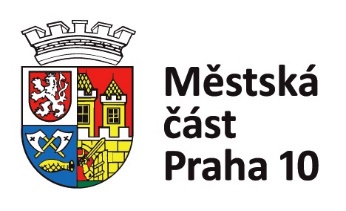 Zpětvzetí žádosti o přijetí k předškolnímu vzdělávání v jiné MŠ(„zápisový lístek pro předškolní vzdělávání“)Já, (jméno) ……………………………………………………………, jako zákonný zástupce nezletilé/ho (jméno)……………………………………………….………, narozené/ho dne ……………..…………, trvale bytem……………………………………………………….. oznamuji, že můj syn/moje dcera  byl/a přijat/a v Mateřské škole…………………………………………………………………….…, a z toho důvodu nenastoupí k předškolnímu vzdělávání do:Mateřské školy, Praha 10, ………………………………………………………………………...Mateřské školy, Praha 10, ………………………………………………………………………...Mateřské školy, Praha 10, ………………………………………………………………………...(v případě potřeby další MŠ dopište)V Praze dne…………………. 					 …………………………………………………..podpis zákonného zástupce dítěteSoučasně tímto zplnomocňuji Mateřskou školu, Praha 10, ……………………………………………………k předání zpětvzetí žádosti do výše uvedené mateřské školy. Odbor školství ÚMČ Praha 10 Městská část Praha 10 Vám tímto děkuje za spolupráci a solidaritu při volbě vzdělávací instituce. * nehodící se škrtněte